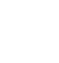 НОВООДЕСЬКА МІСЬКА РАДАМИКОЛАЇВСЬКОЇ ОБЛАСТІ  ВИКОНАВЧИЙ КОМІТЕТР І Ш Е Н Н Я           19 травня 2021                                м. Нова Одеса                                      №  53Про встановлення поштовихадрес об'єктам нерухомості Керуючись пунктом 10 частини "Б" статті 30 Закону України "Про місцеве самоврядування в Україні", постановою Кабінету Міністрів України № 1127 від 25.12.2015 р. "Про затвердження Порядку державної реєстрації прав на нерухоме та їх обтяжень", "Порядком встановлення та зміни поштових адрес об’єктів нерухомості", затверджених рішенням виконавчого комітету Новоодеської ради від 14.12.2018 року № 115, розглянувши заяви громадян, виконавчий комітет міської радиВИРІШИВ:З метою оформлення правоустановчих документів:встановити поштову адресу м. Нова Одеса, вул. Центральна, 193/1 нежитловій будівлі (літ В-1), що створена шляхом поділу раніше існуючого нерухомого майна за адресою: м. Нова Одеса, вул. Центральна, 193, що належить на праві приватної власності Особа 1; встановити поштову адресу м. Нова Одеса, вул. Центральна, 193/2 нежитловій будівлі (літ Ж-1), що створена шляхом поділу раніше існуючого нерухомого майна за адресою: м. Нова Одеса, вул. Центральна, 193, що належить на праві приватної власності Особа 1;залишити поштову адресу м. Нова Одеса, вул. Центральна, 193 нежитловій будівлі громадський будинок магазин "Дитячій світ" (основна будівля А-2, з підсобними будівлями літ Б-1, літ Г-1, літ Д-1, літ Е-1, огорожа № 1-2), що належить на праві приватної власності Особа 1;залишити поштову адресу м. Нова Одеса, вул. Петрівська, 84 нежитловій будівлі (ковбасний цех-бійня літ А-1, убиральня літ Б-1, сторожка В-1, підсобне приміщення Г-1, огорожа № 1-6, споруда №7), що належить на праві приватної власності Особа 2;встановити поштову адресу м. Нова Одеса, вул. Петрівська, 84-А нежитловій будівлі (склад літ А-1, пташник Б-1, навіс В-1, прохідна з навісом Г-1, огорожа № 1-3, споруда №4), що створена шляхом поділу раніше існуючого нерухомого майна за адресою: м. Нова Одеса, вул. Петровського, 84, що належить на праві приватної власності Особа 2.Контроль за виконанням даного рішення покласти на заступника міського голови Журбу І.М.Міський голова                                                                                     Олександр ПОЛЯКОВ